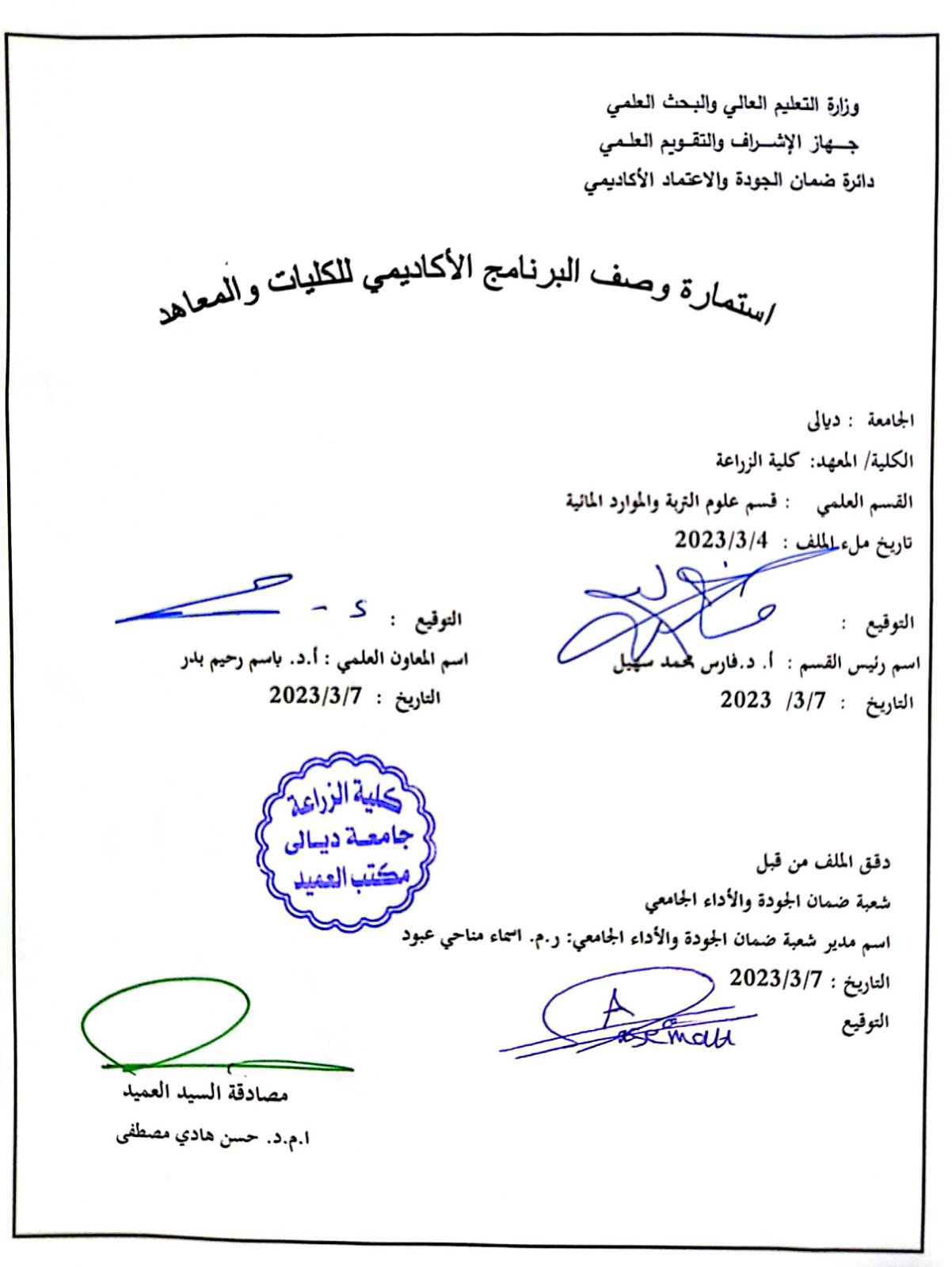        وصف البرنامج الأكاديمي نموذج وصف المقرروصف المقرريوفر وصف البرنامج الأكاديمي هذا  ايجازاً مقتضياً لأهم خصائص البرنامج ومخرجات التعلم المتوقعة من الطالب تحقيقها مبرهناً عما إذا كان قد حقق الاستفادة القصوى من الفرص المتاحة . ويصاحبه وصف لكل مقرر ضمن البرنامجالمؤسسة التعليميةكلية الزراعةالقسم العلمي / المركزقسم علوم التربة والموارد المائيةاسم البرنامج الأكاديمي او المهنياحياء التربة المجهريةاسم الشهادة النهائيةبكالوريوسالنظام الدراسي :سنوي /مقررات /أخرىفصليبرنامج الاعتماد المعتمددليل ضمان الجودة والاعتمادية وفق معايير اتحاد الجامعات العربيةالمؤثرات الخارجية الأخرىزيارات ميدانية وحقلية – تدريب صيفيتاريخ إعداد الوصف20/4/2022أهداف البرنامج الأكاديميأهداف البرنامج الأكاديمييبحث علم احياء التربة المجهرية في اعطاء نبذة تاريخية، تعريف، اهمية دراسة احياء التربة المجهرية. يبحث علم احياء التربة المجهرية في اعطاء نبذة تاريخية، تعريف، اهمية دراسة احياء التربة المجهرية. يشتمل على تعريف مجاميع احياء التربة المجهرية: البكتريا، الفطريات، الطحالب، الاكتينومايسيتس، ابتدائيات، الفطريات الجذريةيشتمل على تعريف مجاميع احياء التربة المجهرية: البكتريا، الفطريات، الطحالب، الاكتينومايسيتس، ابتدائيات، الفطريات الجذريةتعرف الطلبة على التحولات الحيوية للـN، دورة النتروجين، تحلل اليوريا، عملية النشدرة، المعدنة والتمثيل، نسبةC/Nتعرف الطلبة على التحولات الحيوية للـN، دورة النتروجين، تحلل اليوريا، عملية النشدرة، المعدنة والتمثيل، نسبةC/Nمعرفة الطالب التحولات الحيوية للفسفور: دورته ودور الاحياء الدقيقة في تحولاته.معرفة الطالب التحولات الحيوية للفسفور: دورته ودور الاحياء الدقيقة في تحولاته.دراسة العلاقات بين الاحياء المجهرية: المنطقة المحيطة بالجذور (الرايزوسفير) ونشاط الكائنات المجهرية في هذه المنطقةدراسة العلاقات بين الاحياء المجهرية: المنطقة المحيطة بالجذور (الرايزوسفير) ونشاط الكائنات المجهرية في هذه المنطقةالتعرف على العوامل المؤثرة في نمو الاحياء المجهرية .التعرف على العوامل المؤثرة في نمو الاحياء المجهرية . مخرجات البرنامج المطلوبة وطرائق التعليم والتعلم والتقييمالاهداف المعرفية  أ1-   ان يتعرف الطالب على علم احياء التربة المجهرية في اعطاء نبذة تاريخية، تعريف، اهمية دراسة احياء التربة المجهريةأ2-   ان يفرق الطالب بين مجاميع احياء التربة المجهرية: البكتريا، الفطريات، الطحالب، الاكتينومايسيتس، ابتدائيات، الفطريات الجذريةأ3-   ان يفصل الطالب بين دور الاحياء المجهرية والتقنيات الاخرى فيتثبيت النايتروجين في التربة . أ4-   ان يعرف الطالب التحولات الحيوية للفسفور عن طريق احياء التربة المجهرية . أ5-   ان يعرف الطالب العلاقات بين الاحياء المجهرية: المنطقة المحيطة بالجذور (الرايزوسفير) ونشاط الكائنات المجهرية في هذه المنطقةب – الأهداف المهاراتية الخاصة بالبرنامج ب 1 – تعريف الطالب باهمية دراسة احياء التربة المجهريةب 2 – قدرة الطالب على التفريق بين انواع الاحياء المجهرية الموجودة في التربة .  ب 3 -  تمكين الطالب من دراسة العلاقات بين الاحياء المجهرية: المنطقة المحيطة بالجذور (الرايزوسفير)طرائق التعليم والتعلمالشرح والتوضيح طريقة المحاضرة المجاميع الطلابية في المختبر الدروس العملية في الحقول الزراعية الرحلات العلمية لمختبرات الكليات الاخرى  طريقة التعلم الذاتي طرائق التقييمالاختبارات النظرية الاختبارات العملية التقارير والدراسات وبعض النماذج النباتية المصابة وعزل الاحياء المجهرية من التربة ج- الأهداف الوجدانية والقيمية .ج1- مهارة التفكير حسب قدرة الطالب وان الهدف من هذه المهارة هو ان يعتقد الطالب بما هو ملموس                 وفهم متى وماذا وكيف يجب ان يفكر ويعمل على تحسين القدرة على التفكير بشكل معقول .ج2- الملاحظة والادراك والرسم والمقارنة والتشخيص تحت المكرسكوبج3- التحليل والتفسير العلمي الصحيح ج4- الاعداد والتقويم وكتابة التقاريرج5- استراتيجية التفكير الناقد في التعلم والمناقشة طرائق التعليم والتعلمالعصف الذهنياستراتيجية التفكير حسب قدرة الطالب مثال ( اذا استطاع الطالب ان يتعلم مفهوم وجود الاحياء المجهرية وتمييز النافع منها عن الضار .استراتيجية التفكير الناقد في التعلم Critical Thinking وهي مصطلح يرمز لاعلى مستويات التفكير والتي يهدف الى طرح مشكلة ما ثم تحليلها منطقياً للوصول الى الحل المطلوب .طرائق التقييم1-	الاختبارات النظرية 2-	الاختبارات العملية 3-	التقارير والدراساتد - المهارات العامة والتأهيلية المنقولة (المهارات الأخرى المتعلقة بقابلية التوظيف والتطور الشخصي).د1- التواصل اللفظي ( القدرة على التعبير عن الأفكار بوضوح وثقة في الكلام )د2- العمل الجماعي ( العمل بثقة ضمن مجموعة Team workد3- تحليل التحقيق ( جمع المعلومات بشكل منهجي علمي لتأسيس الحقائق والمبادئ حلاً لمشكلة معينة.د4- الاتصال الكتابي ( القدرة على التعبير عن نفسك بوضوح في الكتابة .د - المهارات العامة والتأهيلية المنقولة (المهارات الأخرى المتعلقة بقابلية التوظيف والتطور الشخصي).د1- التواصل اللفظي ( القدرة على التعبير عن الأفكار بوضوح وثقة في الكلام )د2- العمل الجماعي ( العمل بثقة ضمن مجموعة Team workد3- تحليل التحقيق ( جمع المعلومات بشكل منهجي علمي لتأسيس الحقائق والمبادئ حلاً لمشكلة معينة.د4- الاتصال الكتابي ( القدرة على التعبير عن نفسك بوضوح في الكتابة .د - المهارات العامة والتأهيلية المنقولة (المهارات الأخرى المتعلقة بقابلية التوظيف والتطور الشخصي).د1- التواصل اللفظي ( القدرة على التعبير عن الأفكار بوضوح وثقة في الكلام )د2- العمل الجماعي ( العمل بثقة ضمن مجموعة Team workد3- تحليل التحقيق ( جمع المعلومات بشكل منهجي علمي لتأسيس الحقائق والمبادئ حلاً لمشكلة معينة.د4- الاتصال الكتابي ( القدرة على التعبير عن نفسك بوضوح في الكتابة .د - المهارات العامة والتأهيلية المنقولة (المهارات الأخرى المتعلقة بقابلية التوظيف والتطور الشخصي).د1- التواصل اللفظي ( القدرة على التعبير عن الأفكار بوضوح وثقة في الكلام )د2- العمل الجماعي ( العمل بثقة ضمن مجموعة Team workد3- تحليل التحقيق ( جمع المعلومات بشكل منهجي علمي لتأسيس الحقائق والمبادئ حلاً لمشكلة معينة.د4- الاتصال الكتابي ( القدرة على التعبير عن نفسك بوضوح في الكتابة .د - المهارات العامة والتأهيلية المنقولة (المهارات الأخرى المتعلقة بقابلية التوظيف والتطور الشخصي).د1- التواصل اللفظي ( القدرة على التعبير عن الأفكار بوضوح وثقة في الكلام )د2- العمل الجماعي ( العمل بثقة ضمن مجموعة Team workد3- تحليل التحقيق ( جمع المعلومات بشكل منهجي علمي لتأسيس الحقائق والمبادئ حلاً لمشكلة معينة.د4- الاتصال الكتابي ( القدرة على التعبير عن نفسك بوضوح في الكتابة .طرائق التعليم والتعلمطرائق التعليم والتعلمطرائق التعليم والتعلمطرائق التعليم والتعلمطرائق التعليم والتعلمالشرح والتوضيح طريقة المحاضرة المجاميع الطلابية الدروس العملية في المختبر الرحلات العلمية للحقول الزراعية  طريقة التعلم الذاتيالشرح والتوضيح طريقة المحاضرة المجاميع الطلابية الدروس العملية في المختبر الرحلات العلمية للحقول الزراعية  طريقة التعلم الذاتيالشرح والتوضيح طريقة المحاضرة المجاميع الطلابية الدروس العملية في المختبر الرحلات العلمية للحقول الزراعية  طريقة التعلم الذاتيالشرح والتوضيح طريقة المحاضرة المجاميع الطلابية الدروس العملية في المختبر الرحلات العلمية للحقول الزراعية  طريقة التعلم الذاتيالشرح والتوضيح طريقة المحاضرة المجاميع الطلابية الدروس العملية في المختبر الرحلات العلمية للحقول الزراعية  طريقة التعلم الذاتيطرائق التقييمطرائق التقييمطرائق التقييمطرائق التقييمطرائق التقييمالاختبارات النظرية الاختبارات العملية التقارير والدراساتالاختبارات النظرية الاختبارات العملية التقارير والدراساتالاختبارات النظرية الاختبارات العملية التقارير والدراساتالاختبارات النظرية الاختبارات العملية التقارير والدراساتالاختبارات النظرية الاختبارات العملية التقارير والدراساتبنية البرنامجبنية البرنامجبنية البرنامجبنية البرنامجبنية البرنامجالمرحلة الدراسية رمز المقرر أو المساقاسم المقرر أو المساق          الساعات المعتمدة          الساعات المعتمدةالمرحلة الدراسية رمز المقرر أو المساقاسم المقرر أو المساق     نظري    عملي الرابعة  افتراضيعلم احياء التربة المجهرية23التخطيط للتطور الشخصيالعمل الجماعي : العمل ضمن المجموعة بفاعلية ونشاط .ادارة الوقت : ادارة الوقت بفاعلية وتحديد الاولويات مع القدرة على العمل المنظم بمواعيد.القيادة : القدرة على توجيه وتحفيز الآخرين .الاستقلالية بالعمل .التفاوض والاقناع ( الطالب قادر على التأثير واقناع الاخرين للمناقشة والتوصل الى اتفاق .المهارات العالمية ( الطالب قادر على التحدث وفهم اللغات الاخرى وتقدير الثقافات الاخرى ).معيار القبول (وضع الأنظمة المتعلقة بالالتحاق بالكلية أو المعهد)مركزيأهم مصادر المعلومات عن البرنامجالموقع الالكتروني للكلية والجامعة دليل الجامعة المكتبة المركزية اهم الكتب والمصادر الخاصة بالقسم الانترنت مخطط مهارات المنهجمخطط مهارات المنهجمخطط مهارات المنهجمخطط مهارات المنهجمخطط مهارات المنهجمخطط مهارات المنهجمخطط مهارات المنهجمخطط مهارات المنهجمخطط مهارات المنهجمخطط مهارات المنهجمخطط مهارات المنهجمخطط مهارات المنهجمخطط مهارات المنهجمخطط مهارات المنهجمخطط مهارات المنهجمخطط مهارات المنهجمخطط مهارات المنهجمخطط مهارات المنهجمخطط مهارات المنهجمخطط مهارات المنهجمخطط مهارات المنهجمخطط مهارات المنهجمخطط مهارات المنهجيرجى وضع اشارة في المربعات المقابلة لمخرجات التعلم الفردية من البرنامج الخاضعة للتقييميرجى وضع اشارة في المربعات المقابلة لمخرجات التعلم الفردية من البرنامج الخاضعة للتقييميرجى وضع اشارة في المربعات المقابلة لمخرجات التعلم الفردية من البرنامج الخاضعة للتقييميرجى وضع اشارة في المربعات المقابلة لمخرجات التعلم الفردية من البرنامج الخاضعة للتقييميرجى وضع اشارة في المربعات المقابلة لمخرجات التعلم الفردية من البرنامج الخاضعة للتقييميرجى وضع اشارة في المربعات المقابلة لمخرجات التعلم الفردية من البرنامج الخاضعة للتقييميرجى وضع اشارة في المربعات المقابلة لمخرجات التعلم الفردية من البرنامج الخاضعة للتقييميرجى وضع اشارة في المربعات المقابلة لمخرجات التعلم الفردية من البرنامج الخاضعة للتقييميرجى وضع اشارة في المربعات المقابلة لمخرجات التعلم الفردية من البرنامج الخاضعة للتقييميرجى وضع اشارة في المربعات المقابلة لمخرجات التعلم الفردية من البرنامج الخاضعة للتقييميرجى وضع اشارة في المربعات المقابلة لمخرجات التعلم الفردية من البرنامج الخاضعة للتقييميرجى وضع اشارة في المربعات المقابلة لمخرجات التعلم الفردية من البرنامج الخاضعة للتقييميرجى وضع اشارة في المربعات المقابلة لمخرجات التعلم الفردية من البرنامج الخاضعة للتقييميرجى وضع اشارة في المربعات المقابلة لمخرجات التعلم الفردية من البرنامج الخاضعة للتقييميرجى وضع اشارة في المربعات المقابلة لمخرجات التعلم الفردية من البرنامج الخاضعة للتقييميرجى وضع اشارة في المربعات المقابلة لمخرجات التعلم الفردية من البرنامج الخاضعة للتقييميرجى وضع اشارة في المربعات المقابلة لمخرجات التعلم الفردية من البرنامج الخاضعة للتقييميرجى وضع اشارة في المربعات المقابلة لمخرجات التعلم الفردية من البرنامج الخاضعة للتقييميرجى وضع اشارة في المربعات المقابلة لمخرجات التعلم الفردية من البرنامج الخاضعة للتقييميرجى وضع اشارة في المربعات المقابلة لمخرجات التعلم الفردية من البرنامج الخاضعة للتقييميرجى وضع اشارة في المربعات المقابلة لمخرجات التعلم الفردية من البرنامج الخاضعة للتقييميرجى وضع اشارة في المربعات المقابلة لمخرجات التعلم الفردية من البرنامج الخاضعة للتقييميرجى وضع اشارة في المربعات المقابلة لمخرجات التعلم الفردية من البرنامج الخاضعة للتقييممخرجات التعلم المطلوبة من البرنامجمخرجات التعلم المطلوبة من البرنامجمخرجات التعلم المطلوبة من البرنامجمخرجات التعلم المطلوبة من البرنامجمخرجات التعلم المطلوبة من البرنامجمخرجات التعلم المطلوبة من البرنامجمخرجات التعلم المطلوبة من البرنامجمخرجات التعلم المطلوبة من البرنامجمخرجات التعلم المطلوبة من البرنامجمخرجات التعلم المطلوبة من البرنامجمخرجات التعلم المطلوبة من البرنامجمخرجات التعلم المطلوبة من البرنامجمخرجات التعلم المطلوبة من البرنامجمخرجات التعلم المطلوبة من البرنامجمخرجات التعلم المطلوبة من البرنامجمخرجات التعلم المطلوبة من البرنامجمخرجات التعلم المطلوبة من البرنامجالسنة / المستوىالسنة / المستوىالسنة / المستوىرمز المقرراسم المقررأساسيأم اختياريالأهداف المعرفيةالأهداف المعرفيةالأهداف المعرفيةالأهداف المعرفيةالأهداف المعرفيةالأهداف المهاراتية الخاصة بالبرنامجالأهداف المهاراتية الخاصة بالبرنامجالأهداف المهاراتية الخاصة بالبرنامجالأهداف المهاراتية الخاصة بالبرنامجالأهداف الوجدانية والقيميةالأهداف الوجدانية والقيميةالأهداف الوجدانية والقيميةالأهداف الوجدانية والقيميةالمهارات العامة والتأهيلية المنقولة( المهارات الأخرى المتعلقة بقابلية التوظيف والتطور الشخصي)المهارات العامة والتأهيلية المنقولة( المهارات الأخرى المتعلقة بقابلية التوظيف والتطور الشخصي)المهارات العامة والتأهيلية المنقولة( المهارات الأخرى المتعلقة بقابلية التوظيف والتطور الشخصي)المهارات العامة والتأهيلية المنقولة( المهارات الأخرى المتعلقة بقابلية التوظيف والتطور الشخصي)السنة / المستوىالسنة / المستوىالسنة / المستوىرمز المقرراسم المقررأساسيأم اختياريأ1أ1أ2أ3أ4ب1ب2ب3ب4ج1ج2ج3ج4د1د2د3د4الرابعةالرابعةالرابعة  افتراضيعلم احياء التربة المجهريةاساسي*****************الرابعةالرابعةالرابعةيوفر وصف المقرر هذا إيجازاً مقتضياً لأهم خصائص المقرر ومخرجات التعلم المتوقعة من الطالب تحقيقها مبرهناً عما إذا كان قد حقق الاستفادة القصوى من فرص التعلم المتاحة. ولابد من الربط بينها وبين وصف البرنامج.؛المؤسسة التعليميةكلية الزراعةالقسم العلمي  / المركزقسم علوم التربة والموارد المائيةاسم / رمز المقررعلم احياء التربة المجهرية /          افتراضيأشكال الحضور المتاحةاسبوعيالفصل / السنةفصليعدد الساعات الدراسية (الكلي)75 ساعةتاريخ إعداد هذا الوصف20/4/2020أهداف المقررأهداف المقرريبحث علم احياء التربة المجهرية في اعطاء نبذة تاريخية، تعريف، اهمية دراسة احياء التربة المجهرية. يبحث علم احياء التربة المجهرية في اعطاء نبذة تاريخية، تعريف، اهمية دراسة احياء التربة المجهرية. يشتمل على تعريف مجاميع احياء التربة المجهرية: البكتريا، الفطريات، الطحالب، الاكتينومايسيتس، ابتدائيات، الفطريات الجذريةيشتمل على تعريف مجاميع احياء التربة المجهرية: البكتريا، الفطريات، الطحالب، الاكتينومايسيتس، ابتدائيات، الفطريات الجذريةتعرف الطلبة على التحولات الحيوية للـN، دورة النتروجين، تحلل اليوريا، عملية النشدرة، المعدنة والتمثيل، نسبةC/Nتعرف الطلبة على التحولات الحيوية للـN، دورة النتروجين، تحلل اليوريا، عملية النشدرة، المعدنة والتمثيل، نسبةC/Nمعرفة الطالب التحولات الحيوية للفسفور: دورته ودور الاحياء الدقيقة في تحولاته.معرفة الطالب التحولات الحيوية للفسفور: دورته ودور الاحياء الدقيقة في تحولاته.دراسة العلاقات بين الاحياء المجهرية: المنطقة المحيطة بالجذور (الرايزوسفير) ونشاط الكائنات المجهرية في هذه المنطقةدراسة العلاقات بين الاحياء المجهرية: المنطقة المحيطة بالجذور (الرايزوسفير) ونشاط الكائنات المجهرية في هذه المنطقةالتعرف على العوامل المؤثرة في نمو الاحياء المجهرية .التعرف على العوامل المؤثرة في نمو الاحياء المجهرية .مخرجات المقرر وطرائق التعليم والتعلم والتقييمأ- الأهداف المعرفية   أ1ان يتعرف الطالب على علم احياء التربة المجهرية في اعطاء نبذة تاريخية، تعريف، اهمية دراسة احياء التربة المجهريةأ2-   ان يفرق الطالب بين مجاميع احياء التربة المجهرية: البكتريا، الفطريات، الطحالب، الاكتينومايسيتس، ابتدائيات، الفطريات الجذريةأ3-   ان يفصل الطالب بين دور الاحياء المجهرية والتقنيات الاخرى فيتثبيت النايتروجين في التربة . أ4-   ان يعرف الطالب التحولات الحيوية للفسفور عن طريق احياء التربة المجهرية . أ5-   ان يعرف الطالب العلاقات بين الاحياء المجهرية: المنطقة المحيطة بالجذور (الرايزوسفير) ونشاط الكائنات المجهرية في هذه المنطقةب -  الأهداف المهاراتية الخاصة بالمقرر. ب 1 –  تعريف الطالب باهمية دراسة احياء التربة المجهريةب 2 – قدرة الطالب على التفريق بين انواع الاحياء المجهرية الموجودة في التربة .  ب 3 -  تمكين الطالب من دراسة العلاقات بين الاحياء المجهرية: المنطقة المحيطة بالجذور (الرايزوسفير)طرائق التعليم والتعلمالشرح والتوضيح طريقة المحاضرة المجاميع الطلابية الدروس العملية في الحقول الزراعية الرحلات العلمية للدوائر ذات العلاقة في العراق طرائق التقييمالاختبارات النظرية الاختبارات العملية التقارير والدراساتج- الأهداف الوجدانية والقيمية ج1- مهارة التفكير حسب قدرة الطالب وان الهدف من هذه المهارة هو ان يعتقد الطالب بما هو ملموس                   وفهم متى وماذا وكيف يجب ان يفكر ويعمل على تحسين القدرة على التفكير بشكل معقول .ج2- الملاحظة والادراكج3- التحليل والتفسيرج4- الاعداد والتقويم ج5- استراتيجية التفكير الناقد في التعلمطرائق التعليم والتعلمالشرح والتوضيح طريقة المحاضرة المجاميع الطلابية الدروس العملية في المختبر الرحلات العلمية  للحقول الزراعية طريقة التعلم الذاتيطرائق التقييمالاختبارات النظرية الاختبارات العملية التقارير والدراساتد - المهارات العامة والتأهيلية المنقولة ( المهارات الأخرى المتعلقة بقابلية التوظيف والتطور الشخصي ).د1- التواصل اللفظي ( القدرة على التعبير عن الأفكار بوضوح وثقة في الكلام )د2- العمل الجماعي ( العمل بثقة ضمن مجموعة Team work)د3- تحليل التحقيق ( جمع المعلومات بشكل منهجي علمي لتأسيس الحقائق والمبادئ حلاً لمشكلة معينة).د4- الاتصال الكتابي ( القدرة على التعبير عن نفسك بوضوح في الكتابة) .بنية المقرربنية المقرربنية المقرربنية المقرربنية المقرربنية المقررالأسبوعالساعاتمخرجات التعلم المطلوبةاسم الوحدة / أو الموضوعطريقة التعليمطريقة التقييمطريقة التقييمالأول5ان يتعرف الطالب على  اهمية دراسة احياء التربة المجهريةعلم احياء التربة المجهريةالشرح وعرض النموذج و المحاضرةالإمتحانالإمتحانالثاني5ان يتعرف الطالب على اقسام احياء التربة المجهريةعلم احياء التربة المجهريةالشرح وعرض النموذج و المحاضرةالإمتحانالإمتحانالثالث5ان يتعرف الطالب على مجاميع احياء التربة المجهرية: البكتريا، الفطريات، الطحالب، الاكتينومايسيتس، ابتدائيات، الفطريات الجذريةعلم احياء التربة المجهريةالشرح وعرض النموذج و المحاضرةالإمتحانالإمتحانالرابع5ان يتعرف الطالب على المادة العضوية: دورة الكربون، النشاط الانزيمي في التربةعلم احياء التربة المجهريةالشرح وعرض النموذج و المحاضرةالإمتحانالإمتحانالخامس5ان يتعرف الطالب على  التحولات الحيوية للـN، دورة النتروجين، تحلل اليوريا، عملية النشدرة، المعدنة والتمثيل، نسبةC/Nعلم احياء التربة المجهريةالشرح وعرض النموذج و المحاضرةالإمتحانالإمتحانالسادس5ان يتعرف الطالب على التثبيت الحيوي للنتروجينعلم احياء التربة المجهريةالشرح وعرض النموذج و المحاضرةالإمتحانالإمتحانالسابع5ان يتعرف الطالب على التحولات الحيوية للفسفور: دورته ودور الاحياء الدقيقة في تحولاتهعلم احياء التربة المجهريةالشرح وعرض النموذج و المحاضرةالإمتحانالإمتحانالثامن5ان يتعرف الطالب على  التحولات الحيوية للكبريت: دورة الكبريت، معدنته، التمثيل المايكروبي، الاكسدة، اختزال مركبات الكبريت اللاعضويةعلم احياء التربة المجهريةالشرح وعرض النموذج و المحاضرةالإمتحانالإمتحانالتاسع5ان يتعرف الطالب على التحولات الحيوية للحديد: الاكسدة والاختزال وتحلل مركبات الحديد العضويةعلم احياء التربة المجهريةالشرح وعرض النموذج و المحاضرةالإمتحانالإمتحانالعاشر5ان يتعرف الطالب على تحلل المبيدات في التربةعلم احياء التربة المجهريةالشرح وعرض النموذج و المحاضرةالإمتحانالإمتحانالحادي عشر5ان يتعرف الطالب على  العلاقات بين الاحياء المجهريةعلم احياء التربة المجهريةالشرح وعرض النموذج و المحاضرةالإمتحانالإمتحانالثاني عشر5ان يتعرف الطالب على  المنطقة المحيطة بالجذور (الرايزوسفير) ونشاط الكائنات المجهرية في هذه المنطقةعلم احياء التربة المجهريةالشرح وعرض النموذج و المحاضرةالإمتحانالإمتحانالثالث عشر5ان يتعرف الطالب على  تغذية الاحياء المجهرية، تكاثرالاحياء المجهريةعلم احياء التربة المجهريةالشرح وعرض النموذج و المحاضرةالإمتحانالإمتحانالرابع عشر5ان يتعرف الطالب على  العوامل المؤثرة في نمو الاحياء المجهرية، نمو الاحياء المجهريةعلم احياء التربة المجهريةالشرح وعرض النموذج و المحاضرةالإمتحانالإمتحانالخامس عشر5ان يتعرف الطالب على   طرق عزل النيماتودا من التربةعلم احياء التربة المجهريةالشرح وعرض النموذج و المحاضرةالإمتحانالإمتحان12- البنية التحتية12- البنية التحتية1ـ الكتب المقررة المطلوبةنسثر، اي، دبليو واخرون، 1986. علم الاحياء المجهرية،. ترجمة وفاء جاسم الرجب، وحسن محمد علي القزاز. الجزء الاول، مطبعة الموصل.2ـ المراجع الرئيسية (المصادر)علم الاحياء المجهرية، 1991. تاليف لجنة من تدريسيي قسم علوم الحياة، جامعة بغداد، دار الحكمة للطباعة والنشر.مارتن الكسندر، 1982، مقدمة في مايكروبيولوجيا التربة، ترجمة John Wileyاـ الكتب والمراجع التي يوصى بها                 ( المجلات العلمية , التقارير ,....  )المجلات العلمية الاكاديمية العراقيةب ـ المراجع الالكترونية, مواقع الانترنيت ....mmicrobiology of soil 13- خطة تطوير المقرر الدراسي ايفاد الطلبة وخاصة الأوائل منهم على اقسامهم العلمية الى خارج العراق وخاصة في الدول المتقدمة لتطوير المهارات كلاً حسب رغبته وبحسب التخصصات الموجودة في القسم العلمي التعاون بين الجامعات العراقية والجامعات العالمية من خلال ايفاد التدريسيين الى الجامعات العالمية .تطوير فكرة الاستاذ الزائر لرفد الجامعات الفتية بالخبرات واخر ماتوصل اليه العلم في المجالات الزراعية .